Приложениек решению Березниковской городской Думы от 26.02.2020 № 720 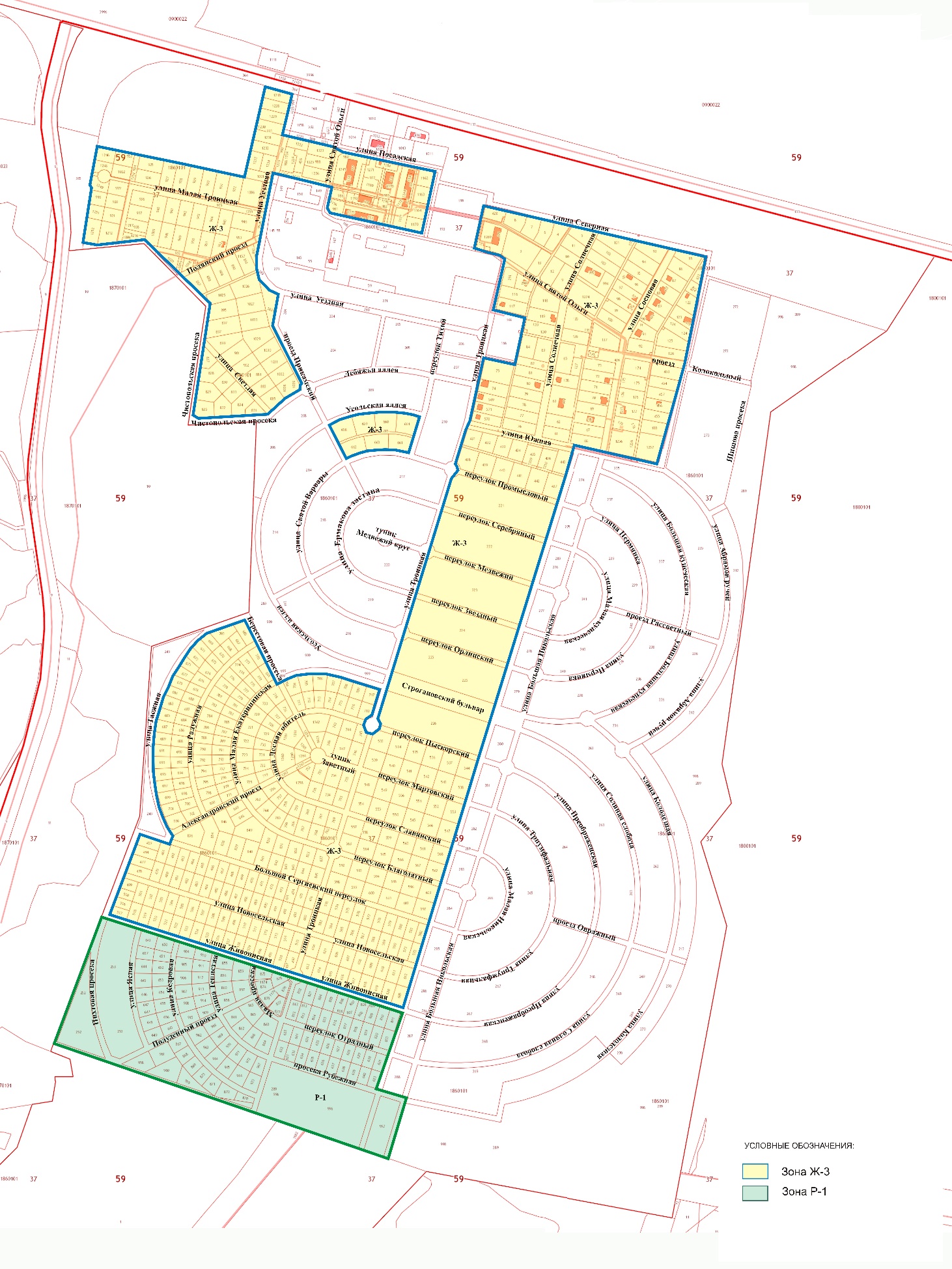 